非电信类专业的学生请注意：本学期“电子技术实验A（7~16周）、电工电子技术实验B（7~16周）”于第七周（10月14日）开始；“电工电子技术实验C（9~16周）”于第九周（10月28日）开始。地点：二号学院楼扩建部分2318室、2226室、2218室、2209室。具体分批名单，详见以下表格。也可前往：二号学院楼扩建部分2232室的走廊对面，在橱窗里查看班次安排。第一次做实验之前，请去教材科领好实验指导书《电工电子实验与EDA实践入门》。并请上网查看相关信息：1.查看自己实验的具体实验室及桌次安排。2.每周的实验内容安排。每次实验之前做好预习报告。请带好校园卡，进实验室要刷卡。如有疑问，可打电话67792056咨询。                     信息学院信息与控制实验中心                                   2019/10/08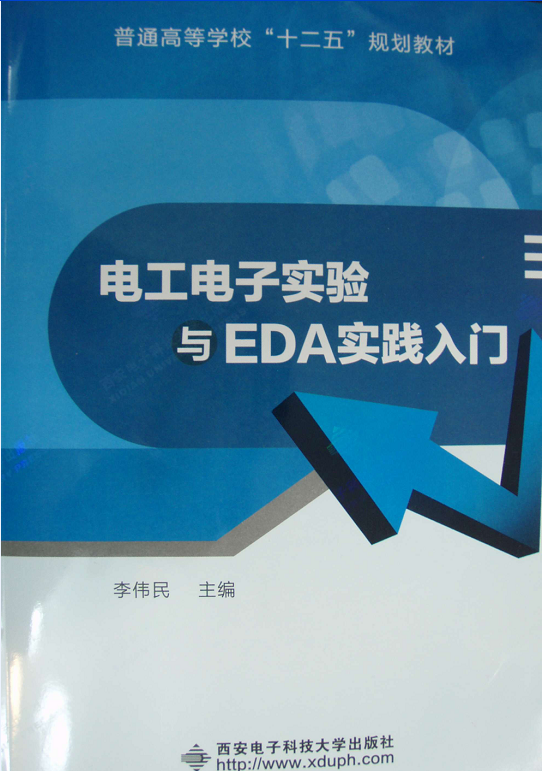 非电类学生实验用书实 验 须 知1. 实验按不同班级专业的情况分为双人组。分组决定后，中途不得任意改变实验时间和桌号。实验及实验考核中发现有代做或代考行为将交由教务处做相应处理。2. 学生在每次实验前应认真预习，编写预习报告，了解实验内容、仪器性能、使用方法以及注意事项等，同时画好必要的记录表格，以备实验时作原始记录。教师要检查学生的预习情况，未经预习者不得进行实验。3. 学生上实验课不得迟到，对迟到者，教师可酌情扣分或停止其实验。4. 非本次实验用的仪器设备，未经老师许可不得任意动用。5. 实验时应听从教师指导。实验线路应简洁合理，导线的粗、细、长、短要选择得恰当，线路接好后应反复检查，确认无误时才接通电源。每当合闸通电时，应提醒同学注意，防止触电。6. 实验必须严格按实验步骤进行，如实地记录实验情况和数据，积极思考并随时注意读取数据是否合理。如发现错误，应加以纠正。7. 实验时必须保持仪器设备在正常情况下运行。如发现故障或损坏，应立即切断电源，向教师报告。实验中有操作不当致使仪器设备损坏将视情况做相应处罚。8. 在直接使用380/220V市电作为实验电源时，应特别注意人生安全。操作时，注意桌面不要摆放实验无关物品；换接线路时，必须首先切断电源；不要用手触及任何带电部分；对电子仪器，如发现机壳有麻电现象时，应及时报告指导教师。9. 实验结束时，不要立即拆线，应先对实验记录进行仔细查阅，看看有无遗漏和错误，再提请指导教师查阅同意，然后才能拆线。拆线时要注意先切断电源。10.实验结束后，须将导线、仪器设备等整理好，恢复原位，并将原始数据填入正式表格中，经指导教师签名后，才能离开实验室，离开前将产生的垃圾带出实验室，否则给予扣分。11.实验报告要按时按质按量上交，同时按实验要求完成实验数据处理及问题回答。课程名称: 电子技术实验A（选课序号：229888）时 间：周一5、6节 卢学民（2218房间）35人课程名称: 电子技术实验A（选课序号：229887）时 间：周一5、6节 燕帅（2318房间）36人课程名称: 电工电子技术实验C（选课序号：229762）时 间：周一5、6节 张永芳（2209房间）40人课程名称:电子技术实验A（选课序号：229885）时 间：周一7、8节 燕帅（2318房间）27人课程名称: 电子技术实验A（选课序号：229886）时 间：周一7、8节 卢学民（2218房间）35人课程名称: 电工电子技术实验C（选课序号：229761）时 间：周一7、8节 张永芳（2209房间）40人课程名称: 电工电子技术实验B（选课序号：228793）时 间：周二10-13节 燕帅（2209房间）47人课程名称: 电工电子技术实验B（选课序号：228792）时 间：周二10-13节 华一村（2226房间）44人课程名称:电工电子技术实验C（选课序号：229760）时 间：周三3、4节 邓开连（2209房间）33人课程名称:电子技术实验A（选课序号：229884）时 间：周三5、6节 卢学民（2218房间）21人课程名称: 电工电子技术实验B（选课序号：229896）时 间：周三5、6节 华一村（2226房间）37人课程名称: 电工电子技术实验C（选课序号：229759）时 间：周三5、6节 邓开连（2209房间）40人课程名称: 电子技术实验A（选课序号：229883）时 间：周三7、8节 卢学民（2218房间）36人课程名称: 电工电子技术实验B（选课序号：229895）时 间：周三7、8节 华一村（2226房间）37人课程名称: 电工电子技术实验C（选课序号：229758）时 间：周四3、4节 张永芳（2209房间）39人课程名称: 电子技术实验A（选课序号：229882）时 间：周四5、6节 燕帅（2318房间）35人课程名称: 电工电子技术实验B（选课序号：229894）时 间：周四5、6节 沈利芳（2226房间）36人课程名称:电工电子技术实验C（选课序号：229757）时 间：周四5、6节 卢学民（2209房间）26人课程名称:电子技术实验A（选课序号：229881）时 间：周四7、8节 燕帅（2318房间）25人课程名称: 电工电子技术实验B（选课序号：229893）时 间：周四7、8节 沈利芳（2226房间）33人课程名称: 电工电子技术实验C（选课序号：229756）时 间：周五3、4节 邓开连（2209房间）38人课程名称: 电工电子技术实验C（选课序号：229727）时 间：周五5、6节 邓开连（2209房间）40人课程名称:电子技术实验A（选课序号：229880）时 间：周五5、6节 李楠（2318房间）18人桌号桌号学生代码学生姓名班  级桌号桌号学生代码学生姓名班  级1左150800419彭浩祺卓越机械170110左170800501汪源仪机械17051右170120226徐夏光电170110右170800508黄子鹏机械17052左170120227陈肖君机械170511左170800514王渝龙卓越机械17022右170800112马关涛机械170111右170800515李彬机械17053左170800123刘炜辰卓越机械170112左170800519王子睿机械17053右170800215田孝康机械170212右170800520赵子文机械17054左170800216邓子峰机械170213左170800521谢惠民卓越机械17024右170800219肖咏舟机械170213右170800524额尔奇机械17055左170800230朱卓晨机械170214左170800530张唯捷卓越机械17025右170800238刘钊机械170214右170800531朱昊文机械17056左170800301孙可芯卓越机械170215左170800611陈正雄机械17066右170800303田宏晶卓越机械170215右170800619成智豪机械17067左170800311王梦悦机械170316左170800624付星博机械17067右170800319喻惟刚机械170316右170800628余嘉玮卓越机械17018左170800328郑智机械170317左170800629赵泽彬卓越机械17018右170800334陈屹机械170317右170800632刘欢机械17069左170800335谢伟机械170318左170800637黄睿卓越机械17029右170800421吴建忠机械170418右桌号桌号学生代码学生姓名班  级桌号桌号学生代码学生姓名班  级1左150800125 ▲赵作铭机械150110左170800302高源机械17031右150800514郄熙卓越机械170110右170800320张诗笛卓越机械17012左170120104刘灵光电170111左170800405吴渊卓越机械17022右170120106闫敏慧光电170111右170800420赵溦机械17043左170120108赵玥光电170112左170800426马辰昊卓越机械17023右170120119陈文康物理170112右170800434马梓鸿机械17044左170120120黄飞鸿光电170113左170800502张梦机械17054右170120122易广平物理170113右170800503薛宛青机械17055左170120220李柯翰光电170114左170800529薛正庆机械17055右170120224葛登第光电170114右170800534童刚机械17056左170120225胡瑞华光电170115左170800535刘玉龙卓越机械17026右170120322潘生物理170215右170800537叶伟东卓越机械17027左170400626何凯机械170616左170800606李佳欣机械17067右170800101陶静机械170116右170800610成政翰机械17068左170800103黄旭凌飞机械170117左170800621熊信文机械17068右170800117朱翌杰卓越机械170117右170800626杨晓程机械17069左170800201刘璧璘机械170218左170800630吴逸帆卓越机械17019右170800229徐浩程卓越机械170118右171440126徐帆波机械1702桌号桌号学生代码学生姓名班  级桌号桌号学生代码学生姓名班  级1左161040123李阳生物170111左171100151陈尊鸿卓越复材17011右170400429谭李斌卓越复材170111右171100204李叶卓越复材17012左170410123张岚新能源170112左171100208王玉泽卓越复材17022右170410304 ③杨惠新能源170112右171100228谌亚天卓越复材17023左170800120刘锐扬工设170113左171100250熊建康高分子17033右170800509卢海坤工设170113右171100302朱凌霄卓越复材17014左170800518祝硕培工设170114左171100305王千艺卓越复材17014右170820111王琦工设170114右171100306鲁思瑶卓越复材17025左170820114唐英特工设170115左171100315李子英卓越复材17015右170820127汪宸宾工设170115右171100316方楚怡高分子17026左170820131陈明政工设170116左171100346简韩鑫卓越复材17016右170820133彭程远工设170116右171100442刘昱伯卓越复材17027左170820221钟晓旭工设170217左171100450张阳卓越复材17017右170820233付金权工设170217右171100451张宇昆卓越复材17018左171010304武学涯生物170118左171140205章游然卓越复材17028右171010323李林才应化170218右171410306齐健悦环科17019左171010401汪丽应化170219左181010206秦心彤卓越轻化18019右171010516檀昭阳生物170119右181010327夏洋威应化180110左171100113王玥晗无机170120左181010511达娃坚宗卓越轻化180110右171100114闫雪琪无机170120右181040110龚诗婷轻化（中德）1801桌号桌号学生代码学生姓名班  级桌号桌号学生代码学生姓名班  级1左150800112 ▲赵阳天机械15018左170800331朱祺机械17031右150800307 ▲陈刘鑫机械15038右170800332潘南旭机械17032左170120218白灵炅物理17019左170800338王俞机械17032右170120313冯尔坤光电17019右170800402靳婉军机械17043左170120314陈文豪光电170110左170800410欧家法机械17043右170120318陈佳伟光电170110右170800411姚致畅机械17044左170800202曹琦机械170211左170800415崔宇宏程机械17044右170800207陈熙机械170211右170800418张耀文卓越机械17025左170800209刘富强机械170212左170800427马建琦机械17045右170800210彭鱼机械170212右170800428胡子炫机械17046左170800214姜世博卓越机械170113左170800429钱诚机械17046右170800231项俊杰机械170213右170800436姚伟勇机械17047左170800317廖芝权机械170314左170800635孟福兵机械17067右170800330唐奕扬卓越机械170214右桌号桌号学生代码学生姓名班  级桌号桌号学生代码学生姓名班  级1左170120204白佳慧物理170110左170800218万睿卓越机械17011右170120206薛婉青物理170110右170800220尤佳卓越机械17012左170120207郭雨物理180211左170800221孙志强卓越机械17012右170120208金倚凡物理170111右170800227曹雨墨机械17023左170120221宋杉山物理170112左170800321万锦锋机械17033右170120323崔杰物理170212右170800322王聪卓越机械17024左170120325蔡宇豪物理170213左170800329孙佳昱卓越机械17024右170800102刘笑炎卓越机械170113右170800333彭梓尧机械17035左170800107李祥斌机械170114左170800416饶文龙机械17045右170800118汤旭卓越机械170114右170800422姜天航机械17046左170800121孙燕军机械170115左170800423刘博机械17046右170800124邬佳乐机械170115右170800512梁时帅机械17057左170800125李相亿机械170116左170800516王展翼卓越机械17027右170800128陈兴源机械170116右170800525姚鑫机械17058左170800204阮思佳机械170217左170800526秦子晋卓越机械17028右170800205江宇机械170217右170800617彭江晴机械17069左170800212戚潇阳机械170218左171440104潘文杰机械17069右170800213张书宾机械170218右桌号桌号学生代码学生姓名班  级桌号桌号学生代码学生姓名班  级1左150400123吴格慧工设170111左170820211王焱工设17021右170250214蔡天遥工设170211右170820217宋筱雯工设17022左170400115姜韵笛工设170212左170820219倪舒雯工设17022右170400503李金静高分子170212右170950222袁国炜卓越复材17013左170400525陈强高分子170313左171010519侯彦宇生物17013右170400624汪希铭医用纺材170113右171100121徐锦琳高分子17014左170410211徐卉医用纺材170114左171100126莫坤高分子17014右170410222朱佳鑫新能源170114右171100219柏雨婷卓越复材17015左170410312严晗新能源170115左171100220朱淑婷卓越复材17025右170410315陈昊良医用纺材170115右171100222刘士枫卓越复材17016左170410317赵文硕医用纺材170116左171100229王录轩高分子17026右170730102黄芷琳工设170216右171100239 ①贾富成高分子17037左170800203王竹工设170217左171100244姜臻高分子17027右170820109汤天君工设170117右171100246黎辰明卓越复材17028左170820113徐杨飏工设170118左171100303雷夏怡工设17028右170820120何思颖工设170118右171100347梁丰高分子17019左170820134周家晟工设170119左171100351许睿晢高分子17039右170820205焦新淇工设170219右171100404林韵卓越复材170110左170820206金洪工设170220左171140221钱康工设170110右170820210崔珍瑛工设170220右181010222李兵兵卓越轻化1801桌号桌号学生代码学生姓名班  级桌号桌号学生代码学生姓名班  级1左160400815蒋羽红服装170113左170610141颜立林服装17011右170250206芮佳敏服装170213右170610207边哲服装17022左170400622邵熠萌服装170214左170610209赵欣雨服装17022右170610105赵馨服装170114右170610211牛一琳卓越服装17013左170610107李柏静服装170115左170610212邓嘉荣服装17023右170610108齐栩槿服装170115右170610213张美慧服装17024左170610112汪雨杭服装170116左170610216贺诗桐服装17024右170610113吉玥融服装170116右170610218孙文骄服装17025左170610114李书凝服装170117左170610219李佳凝服装17025右170610115潘静姝服装170117右170610225霍琪服装17026左170610117王小凤服装170118左170610228王杨阳卓越服装17016右170610118高雪洁服装170118右170610230沈信佑服装17027左170610119孙羽佳卓越服装170119左170610234李嘉鹏服装17027右170610120李倩卓越服装170119右170610235杜吉辉服装17028左170610121吴瀚仪服装170120左170610236金子晨卓越服装17018右170610123许佳妮服装170120右170610239张宇樊服装17029左170610125朱佳乐服装170121左170610240夏铭政服装17029右170610128蒋琦雯服装170121右170950205王妙然服装170110左170610132管秋雪服装170122左173190071米沙（外）计算机170110右170610133范杰苗卓越服装170122右180610205王羽昕服装180211左170610134卿馨服装170123左180610217董霖佳服装180211右170610135韩礼明服装170123右180610218王安琪服装180212左170610138顾嘉晖卓越服装170124左180610224王颍赢卓越服装180112右170610139任涛服装170124右桌号桌号学生代码学生姓名班  级桌号桌号学生代码学生姓名班  级1左170400102兰烨服装170212左170610203黄颜希服装17021右170400323马依诺服装170212右170610205李紫婷服装17022左170400715李懿服装170213左170610206韦华艺服装17022右170610101蔡文静服装170113右170610208张馨予卓越服装17013左170610102张琛钰服装170114左170610210李宁宁服装17023右170610103黄婉蓉服装170114右170610214陆雨婷卓越服装17014左170610104何松岳服装170115左170610215张煜卓越服装17014右170610106黄婷卓越服装170115右170610217韩季潼服装17025左170610109王茜平服装170116左170610221吴静仪服装17025右170610110荆一鸣服装170116右170610222倪蓁卓越服装17016左170610111李青青服装170117左170610223陈怡服装17026右170610116汪昕妍服装170117右170610224曹佳颖卓越服装17017左170610122宋静怡卓越服装170118左170610226黄添宜服装17027右170610126高紫悦卓越服装170118右170610227姚毅诚卓越服装17018左170610127黄逸瑜卓越服装170119左170610229段灵语服装17028右170610129邓茜服装170119右170610231谢可馨服装17029左170610130郭语超服装170120左170610232陈俊宇卓越服装17019右170610131李欣卓越服装170120右170610237贺润音卓越服装170110左170610137芮天成卓越服装170121左170610238王勃晟卓越服装170110右170610140金辉服装170121右170950215陈东俊服装170111左170610201程涵服装170222左171140108赵雅东服装170211右170610202张于姝佳服装170222右171140218林大伟服装1701桌号桌号学生代码学生姓名班  级桌号桌号学生代码学生姓名班  级1左170400210柳依林工设170110左171410202刘香吟卓越环工17021右170400627齐仕哲生物170110右180410106宋婧鑫功材18012左170400628雷政生物170111左180410209张绮月功材18022右170820106罗晓晗工设170111右180410210李宏娜功材18023左170820108李治枢工设170112左180410211王乐怡功材18023右170820121赵耀工设170112右180910709戴晓溪功材18024左170820130徐剑韬工设170113左181010223王锏应化18014右170820224张朕工设170213右181010318乔龙海卓越轻化18015左171010221包广森生物170114左181010326孔繁涛卓越轻化18015右171010303程雪萌应化170114右181010506徐睿祺卓越轻化18016左171010316陈玺工设170115左181010517张陆野卓越轻化18016右171010324彭奕萱应化170215右181040106李晓沁轻化（中德）18017左171010426刘柄成应化170216左181040116曹鲲鹏轻化（中德）18017右171010506谢宗泽生物170116右181100339黄彭龙卓越材料类18028左171010515徐苗苗生物170117左181100341张元铭卓越材料类18028右171040124陈帅卓越轻化170117右9左171040125丁奕虎卓越轻化17019右171040130张烨卓越轻化1701桌号桌号学生代码学生姓名班  级1左140150211 ▲李浩源光电14021右170120111阮宗威光电17012左170120112张涵阳光电17012右170120113郑炜光电17013左170120116岳一凡光电17013右170120121邹震宇光电17014左170120125刘静泊光电17014右170120126李卓君光电17015左170120217赵显庚物理17025右170120302皇甫含笑光电17016左170120303宋雯捷物理17026右170120308季鑫明物理17027左170120316纪怀天光电17017右170800115李子业机械17018左170800136尹昭理机械17018右170800137徐金涛卓越机械17019左170800306陶良松卓越机械17029右170800431吴宇航机械170410左180120121刘贵宾光电180110右180800416刘鹏辉物理180111左181140221林嘉督物理180111右桌号桌号学生代码学生姓名班  级桌号桌号学生代码学生姓名班  级1左151100138陈礼安计算机170211左181310103高静宜计算机18021右161430105贺思怡建筑170211右181310124辛博计算机18022左170400508何祉千纺材170212左181310131周盛振计算机18022右171410104王雪莹建筑170212右181310211张祎阳计算机18023左171430108唐琪琪建筑170113左181310228郁文亮计算机18023右171430113陆一妮建筑170113右181310308黄嘉宁计算机18024左171430115姚思远建筑170114左181310316董凯源计算机18024右171430116陈卓建筑170114右181310328杨浩澜计算机18015左171430117高晓熙建筑170115左181310413莫少隆计算机18025右171430120朱辉阳建筑170115右181310432杨顺涵计算机18016左171430125景俊斯建筑170116左181310519曾武计算机18026右171430126赵子恒建筑170116右181310522王子健计算机18017左171430201刘陈双建筑170217左181310525唐欣暘计算机18017右171430207邢悦妍建筑170217右181310528周宁计算机18018左171430209尤紫嫣建筑170218左181310602董抒凝计算机18028右171430216杨传钧建筑170218右181310603张芸祯计算机18029左171430218谭欢建筑170219左181310623王安斌计算机18019右171430221郑义德建筑170219右10左171430222李泽坤建筑170210右171430225刘沛汉建筑1702桌号桌号学生代码学生姓名班  级桌号桌号学生代码学生姓名班  级1左170820103蔡宇涵工设170111左171100107张佳佳卓越复材17021右170820104曹畅工设170111右171100109雷婧逸卓越复材17022左170820112唐文璐工设170112左171100112金雨婷卓越复材17022右170820123周歆媛工设170112右171100115肖培卿卓越复材17023左170820124陆雨琪工设170113左171100122李新澳卓越复材17013右170820125刘开越工设170113右171100142韩炜卓越复材17024左170820126苏江权工设170114左171100209许雨桐卓越复材17014右170820129张笑风工设170114右171100212徐欣仪卓越复材17025左170820207董浩斓工设170215左171100226苏佳煜卓越复材17025右170820209杨亦安工设170215右171100233邓新宇卓越复材17016左170820215许哲琴工设170216左171100238王伟铭卓越复材17026右170820227张程翔工设170216右171100241王威卓越复材17017左170950221何良宇生物170117左171100311肖丽文卓越复材17017右171010112魏一晨生物170117右171100313刘玉茹卓越复材17018左171010201汪家竹生物170118左171100344郭青钊卓越复材17018右171010216钟雅慧生物170118右171100415王卓雅卓越高分子17019左171010301徐芳芸生物170119左171100419原艺萌工设17029右171010522薛凯生物170119右171140112李松燊生物170110左171100102张轶卓越复材170220左171140213陈敏杰卓越复材170210右171100105韩静敏卓越复材170120右181010114欧珩卓越轻化1801桌号桌号学生代码学生姓名班  级桌号桌号学生代码学生姓名班  级1左150800527张兵机械170610左170800234赵涵廷机械17021右170120124杜鑫驰物理170110右170800236陈泓傑卓越机械17012左170120205曹婷物理170111左170800237俞泽民卓越机械17012右170120223宋鼎辉物理170111右170800307黄岚清机械17033左170120319张杰物理170212左170800325闫雨泽机械17033右170120320李萌舒物理170212右170800401魏智琳机械17044左170120327杨帆物理170213左170800412崔瑞机械17044右170800105周念卓越机械170113右170800425刘赫机械17045左170800109廖航机械170114左170800437章高华卓越机械17025右170800110黄伟诚机械170114右170800506何鹏机械17056左170800111焦一雄机械170115左170800510潘思成机械17056右170800131马乙一机械170115右170800511赵继星机械17057左170800134宋子豪机械170116左170800522李泽钰机械17057右170800138李昌洋机械170116右170800609朱宇机械17068左170800217段亮亮卓越机械170117左170800612杨林威卓越机械17018右170800222侯新义机械170217右170800623王晓凡机械17069左170800226纪玉健机械170218左170800627王学伟机械17069右170800228石轩鸣机械170218右170800636李伟军卓越机械1701桌号桌号学生代码学生姓名班  级桌号桌号学生代码学生姓名班  级1左150400534 ▲杜宇豪针织150111左181100252谢轶铭计算机18021右160400229李帅面料160111右181310105赖倾城计算机18022左161310127向亮计算机180212左181310117武政斌计算机18022右161310407刘劭莹计算机160212右181310129符海涛计算机18013左161430126严晗建筑160113左181310203黄茜妮计算机18013右170400133张之恒针织170113右181310222刘博智计算机18014左170400637白子敬纺材170214左181310224张铭杨计算机18014右171310314张司计算机170214右181310229黄耀计算机18015左171430104黄诗杰建筑170115左181310323尚扬计算机18025右171430123刘家宝建筑170115右181310327万唯朕计算机18016左171430205颜兰建筑170216左181310412吴莹林计算机18016右171430208黄馨仪建筑170216右181310511闫睿哲计算机18027左171430215姚志建筑170217左181310518刘枳良计算机18027右171430219付艳城建筑170217右181310606陈诗昱计算机18018左171430223徐轶凡建筑170218左181310607朱嘉雯计算机18018右171440116何超明能环170118右181310624李霖青计算机18029左180400432刘斌纺材180219左190400309毛澍妍纺织类19039右180800524肖汛计算机180219右10左180910506陈晨计算机180210右180950120郭涵计算机1801桌号桌号学生代码学生姓名班  级桌号桌号学生代码学生姓名班  级1左141040212戴晟宇卓越轻化170111左171100329张哲卓越复材17021右170200109李晓晓卓越复材170211右171100335杜宝岩卓越复材17022左170400633宋小宁卓越复材170212左171100341王霄卓越复材17022右170820105赵欣烨工设170112右171140125潘逸风卓越复材17013左170820110黄盈怡工设170113左180410208邓雨洁功材18023右170820117沈羽嘉工设170113右180410223范禹涛功材18024左170820216刘逸群工设170214左180410312王彦圣功材18034右170820222陈慧中工设170214右180410313覃泽嘉功材18035左170820229冷宏彪工设170215左180410314刘胜涛功材18035右171010107张正生物170115右181010101方文文应化18016左171010113刘芳蕊生物170116左181010103张雯应化18016右171010202张诗璇生物170116右181010108张和禹卓越轻化18017左171010203赵越生物170117左181010115王海洋卓越轻化18017右171010224韩润洲生物170117右181010117王政凯卓越轻化18018左171010226夏征宇应化170118左181010202江童心应化18018右171010312金婷玉生物170118右181010221刘大亿卓越轻化18019左171040101陈小乔卓越轻化170119左181010309孙晓娜应化18019右171040113汤洋卓越轻化170119右181010413吴雨微应化180210左171100124林杰卓越复材170220左181040107钟恩琳轻化（中德）180110右171100131赵浩儒卓越复材170220右桌号桌号学生代码学生姓名班  级桌号桌号学生代码学生姓名班  级1左170120103魏雪齐物理170110左170800318肖峰机械17031右170120110谢克楠物理170210右170800324蔡青雨机械17032左170120305刘晓雯光电170111左170800326金师机械17032右170120311徐淑昌物理170111右170800336简熠辉卓越机械17023左170120315杨旭彤光电170112左170800337马英杰卓越机械17023右170120317邱高特物理170112右170800408麦俊轩机械17044左170800104张丽丽机械170113左170800424程子圆机械17044右170800130翟葛豪机械170113右170800432徐子轩机械17045左170800135龙泽林机械170114左170800433陈锦浩机械17045右170800208张柏瑞机械170214右170800435杨伟机械17046左170800211王乐机械170215左170800505姚菲宇机械17056右170800232李响机械170215右170800517刘智东机械17057左170800308刘哲畅机械170316左170800527梁光煜机械17057右170800309莫富淇机械170316右170800532尹英豪机械17058左170800310袁兴海机械170317左170800536李厚静机械17058右170800314林来福机械170317右170800613王续卓越机械17029左170800315刘平机械170318左170800633李智文机械17069右170800316方李舟卓越机械170218右桌号桌号学生代码学生姓名班  级桌号桌号学生代码学生姓名班  级1左160400832王志伟非织160110左171440121叶鸿鑫能环17011右170400208王晶针织170110右171440122吴隽韬能环17012左170400307杨雨睿卓越纺设170111左171440123沈俊杰能环17012右170750117张妍雯能环170111右171440124廖胜能环17013左171310111王彪计算机170212左171440125冯泽能环17013右171440102陈卉能环170112右180950117马平川计算机18024左171440105蒋伊莹能环170113左180950207马梦计算机18024右171440106赵茂然能环170113右181310216张宇航计算机18015左171440107吴清悦能环170114左181310220郑锋计算机18015右171440108高翔宇能环170114右181310221殷瑞坤计算机18016左171440110周博能环170115左181310232干睿杰计算机18026右171440112王耀锋能环170115右181310304何苇如计算机18027左171440113张裕宽能环170116左181310310毛思羽计算机18027右171440114何俊颖能环170116右181310321郁宙计算机18018左171440115刘溢文能环170117左181310410唐逸飞计算机18018右171440118张祎能环170117右181310513莫宜璋计算机18019左171440119温志超能环170118左181310520刘畅计算机18029右171440120王一丁能环170118右181310610徐皓计算机1802桌号桌号学生代码学生姓名班  级桌号桌号学生代码学生姓名班  级1左160820202施童工设16028左181010302黄飞应化18011右161010301刘怿坤应化16018右181010310严敏应化18012左161100345郭冠男高分子16039左181010311董月瑶应化18012右170410302赵居阳医用纺材17019右181010313强陆茹应化18013左170800223王赢工设170210左181010422余飞龙卓越轻化18013右170820115陆轶凡工设170110右181010513李嘉怡卓越轻化18014左170820122沈郑匀工设170111左181010514唐俊杰卓越轻化18014右170820202卫怡冰工设170211右181010519赵星宇卓越轻化18015左170820214张嘉懿工设170212左181040103方佳琪轻化（中德）18015右171040128彭超乾卓越轻化170112右181040112马弘和轻化（中德）18016左181010109邹孟含应化180113左181040113王世伟卓越轻化18016右181010128谭澳卓越轻化180113右181040118高子为轻化（中德）18017左181010205陈俊竹卓越轻化1801147右181010214胡鹏卓越轻化180114桌号桌号学生代码学生姓名班  级桌号桌号学生代码学生姓名班  级1左140800524 ▲刘嘉铭机械14058左170800313周文通机械17031右150800117 ▲王宗轩机械15018右170800327李豪迪机械17032左163190056孟德乐(外)机械16049左170800403王鑫机械17042右170120101张雨佳光电17019右170800409冯腾机械17043左170120210徐鹏物理170110左170800414任寒冰机械17043右170120222邱羽飞光电170110右170800430庄言机械17044左170120304韩雨璇物理170211左170800608蒋文波卓越机械17014右170800108王硕机械170111右170800614张津博机械17065左170800113张惠东机械170112左170800618李曙昶卓越机械17025右170800114祝玉虎机械170112右170800622李哲卓越机械17026左170800119李珍机械170113左180120208代晓宁物理18016右170800122张广志卓越机械170113右7左170800133向昌华机械17017右170800233曹恩溢机械1702桌号桌号学生代码学生姓名班  级桌号桌号学生代码学生姓名班  级1左150950135庞文豪计算机170210左171430220张绍祖建筑17021右160400432赵瑞高技术180110右171430226胡冬强建筑17022左160820225郭龙计算机180111左171440109吴清康能环17012右171430101李晨星建筑170111右171440111安恒能环17013左171430102陈惠贞建筑170112左171440117焦焕淞能环17013右171430103陈绮淇建筑170112右171440127施伟刚能环17014左171430105黄嘉茜建筑170113左180950113郑健飞计算机18024右171430106牟一凡建筑170113右181010523肇裕晟计算机18015左171430109颜子涵建筑170114左181140113沈可元计算机18025右171430111周嘉怡建筑170114右181310214刘乐计算机18016左171430112严怡文建筑170115左181310404茅泷丹计算机18016右171430114刘雨昕建筑170115右181310409冉桀溢计算机18017左171430121栾鹍建筑170116左181310415刘智涛计算机18027右171430124姚强建筑170116右181310416林昌计算机18028左171430127江海毅建筑170117左181440116张海洢能环18018右171430210万雯珊建筑170217右9左171430212杨晓月建筑17029右171430213刘怡君建筑1702桌号桌号学生代码学生姓名班  级桌号桌号学生代码学生姓名班  级1左170410115王毅博医用纺材170111左171010421屠卫奇应化17021右170410118彭沛然医用纺材170111右171010424王高乐应化17022左170410218王乙冰医用纺材170112左171010509王凯悦生物17012右170410221刘卓栋医用纺材170112右171100104 ③张玉婷无机17013左170410301林丹生物材料170113左171100332于文嘉无机17013右170820116郑蔚雯工设170113右171100445 ①彭程无机17014左170820118吴艺婕工设170114左171140109陈徐磊工设17014右170820119沈祉曦工设170114右171310216杨广澳工设17015左170820128郜晓工设170115左180410108胡亚歌功材18015右170820204刘诗萌工设170215右180410112王映丹功材18016左170820208沈锜聆工设170216左180410206温晴功材18026右170820220熊玲瑶工设170216右181010104杨冰冰卓越轻化18017左170820223沈诗怡工设170217左181010204于文淼应化18017右170820225路庄晨工设170217右181010215徐建磊应化18018左170820226王凯源工设170218左181010516刘世程卓越轻化18018右170820231张芃予工设170218右181010518马驰程应化18029左170820232季佳晨工设170219左181010525管俊杰卓越轻化18019右171010412曹亦悦生物170119右181040111王沁心卓越轻化180110左171010413董佳生物170110右171010417江俊健应化1702桌号桌号学生代码学生姓名班  级桌号桌号学生代码学生姓名班  级1左151100335周昕亮高分子170311左171100249邓兴才高分子17011右170120105张敏卓越高分子170111右171100324邱世铭卓越复材17012左170120127李韵廷高分子170112左171100327令狐雨松高分子17012右170410311占文心医用纺材170112右171100342武龙高分子17033左170820228黄爽工设170213左171100350彭梓涵卓越高分子17013右171010108熊英姿生物170113右171100410韩雨菲卓越复材17014左171010119黄博贤生物170114左171100412王艺涵卓越复材17014右171010120杨恒斌生物170114右171100414王兰心卓越复材17015左171010212李咏琳生物170115左171100420钱多多卓越高分子17015右171010217戚鹏飞应化170115右171100421张琳琳卓越复材17026左171010228苗普奕生物170116左171100439 ①范海麒高分子17016右171010409贾曼生物170116右171140208陈文燕卓越复材17017左171100103王雨萌高分子170217左181010211崔心怡卓越轻化18017右171100117兰谢冬卓越复材170117右181010213王一扬卓越轻化18018左171100120徐祎曼卓越高分子170118左181010218何旭应化18018右171100147唐国峰高分子170118右181010219杨伟功材18019左171100149魏理俊高分子170219左181010226郭彦丞卓越轻化18019右171100205刘钦卓越高分子170119右181010315张天航卓越轻化180110左171100242刘慧民高分子170220左181010316梁嘉伟卓越轻化180110右171100245陈寅杰高分子170320右181010412姬聪慧卓越轻化1801桌号桌号学生代码学生姓名班  级1左161210117孙皓淳物理16021右170120201曹琪璐物理17022左170120202张娇娇物理17012右170120203周峰竹物理17013左170120209冯鼎旺物理17023右170120211王泽光电17014左170120212何周祺物理17024右170120214王佳浩光电17015左170120312韦毅恒光电17015右170800106张镜卓越机械17016左170800116尤赵前机械17016右170800407李珏机械17047左170800417刘澎澎机械17047右170800513石广超卓越机械17028左170800607鲁继伟机械17068右170800615谭永庆机械17069左170800616王仲伟卓越机械17019右170950123杨金坤物理1701